parts affected by the deviation. Deliveries are to be clearly markedA detailed Charge traceability must be ensured at all timesCopy of the special release in the material master SAP Request for(please select)Request for(please select)Request for(please select)Request for(please select)Request for(please select)Request for(please select)Request for(please select)Request for(please select)Request for(please select)      Permit number               Permit number               Permit number               Permit number               Permit number               Permit number               Permit number               Permit number               Permit number               Permit number               Permit number               Permit number               Permit number           Change Request  Change Request  Change Request  Change Request  Change Request  Change Request  Change Request  Change Request  Change Request  Special Release / Deviation permit  Special Release / Deviation permit  Special Release / Deviation permit  Special Release / Deviation permit  Special Release / Deviation permit  Special Release / Deviation permit  Special Release / Deviation permit  Special Release / Deviation permit  Special Release / Deviation permit  Special Release / Deviation permit  Special Release / Deviation permit  Special Release / Deviation permit  Special Release / Deviation permit	 Process	 Process	 Process	 Process	 Process	 Process	 Process	 Process	 Process	 product feature(s)	 product feature(s)	 product feature(s)	 product feature(s)	 product feature(s)	 product feature(s)	 product feature(s)	 product feature(s)	 product feature(s)	 product feature(s)	 product feature(s)	 product feature(s)	 product feature(s)	 Tool	 Tool	 Tool	 Tool	 Tool	 Tool	 Tool	 Tool	 Tool	 Others	 Others	 Others	 Others	 Others	 Others	 Others	 Others	 Others	 Others	 Production site	 Production site	 Production site	 Production site	 Production site	 Production site	 Production site	 Production site	 Production siteCustomer / ApproverCustomer / ApproverCustomer / ApproverCustomer / ApproverCustomer / ApproverCustomer / ApproverSupplier (external / internal)Supplier (external / internal)Supplier (external / internal)Supplier (external / internal)Supplier (external / internal)Supplier (external / internal)Supplier (external / internal)Supplier (external / internal)Supplier (external / internal)Supplier (external / internal)Supplier (external / internal)Supplier (external / internal)Supplier (external / internal)Supplier (external / internal)Supplier (external / internal)Supplier (external / internal)drawing numberdrawing number drawing number drawing number delivery quantity             delivery quantity             delivery quantity             change statuschange status   change status   change status   Batch Batch Batch descriptiondescriptiondescriptiondescriptionotherotherotheritem numberaffected quantityaffected quantityaffected quantityReason for request deviation permit / changes:Reason for request deviation permit / changes:Reason for request deviation permit / changes:Reason for request deviation permit / changes:Reason for request deviation permit / changes:Reason for request deviation permit / changes:Reason for request deviation permit / changes:Reason for request deviation permit / changes:Reason for request deviation permit / changes:Reason for request deviation permit / changes:Reason for request deviation permit / changes:Reason for request deviation permit / changes:Reason for request deviation permit / changes:Reason for request deviation permit / changes:Reason for request deviation permit / changes:Reason for request deviation permit / changes:Reason for request deviation permit / changes:Reason for request deviation permit / changes:Reason for request deviation permit / changes:Reason for request deviation permit / changes:Reason for request deviation permit / changes:Reason for request deviation permit / changes:RequesterRequesterPhone Phone Phone Date                 Date                 Date                 SignatureSignatureSignatureNote:This approval does not absolve the supplier in any way from his contractual obligation to achieve all of the features or product characteristics that are unaffected by this Modification Approval or Special Release and which are defined in the design requirements/specifications and/or have been achieved by samples which have been tested and approved previously. The supplier bears responsibility for the requested modification approvals and special releases if  they have a negative influence on the function and/or on the characteristics of the originally approved product.Note:This approval does not absolve the supplier in any way from his contractual obligation to achieve all of the features or product characteristics that are unaffected by this Modification Approval or Special Release and which are defined in the design requirements/specifications and/or have been achieved by samples which have been tested and approved previously. The supplier bears responsibility for the requested modification approvals and special releases if  they have a negative influence on the function and/or on the characteristics of the originally approved product.Note:This approval does not absolve the supplier in any way from his contractual obligation to achieve all of the features or product characteristics that are unaffected by this Modification Approval or Special Release and which are defined in the design requirements/specifications and/or have been achieved by samples which have been tested and approved previously. The supplier bears responsibility for the requested modification approvals and special releases if  they have a negative influence on the function and/or on the characteristics of the originally approved product.Note:This approval does not absolve the supplier in any way from his contractual obligation to achieve all of the features or product characteristics that are unaffected by this Modification Approval or Special Release and which are defined in the design requirements/specifications and/or have been achieved by samples which have been tested and approved previously. The supplier bears responsibility for the requested modification approvals and special releases if  they have a negative influence on the function and/or on the characteristics of the originally approved product.Note:This approval does not absolve the supplier in any way from his contractual obligation to achieve all of the features or product characteristics that are unaffected by this Modification Approval or Special Release and which are defined in the design requirements/specifications and/or have been achieved by samples which have been tested and approved previously. The supplier bears responsibility for the requested modification approvals and special releases if  they have a negative influence on the function and/or on the characteristics of the originally approved product.Note:This approval does not absolve the supplier in any way from his contractual obligation to achieve all of the features or product characteristics that are unaffected by this Modification Approval or Special Release and which are defined in the design requirements/specifications and/or have been achieved by samples which have been tested and approved previously. The supplier bears responsibility for the requested modification approvals and special releases if  they have a negative influence on the function and/or on the characteristics of the originally approved product.Note:This approval does not absolve the supplier in any way from his contractual obligation to achieve all of the features or product characteristics that are unaffected by this Modification Approval or Special Release and which are defined in the design requirements/specifications and/or have been achieved by samples which have been tested and approved previously. The supplier bears responsibility for the requested modification approvals and special releases if  they have a negative influence on the function and/or on the characteristics of the originally approved product.Note:This approval does not absolve the supplier in any way from his contractual obligation to achieve all of the features or product characteristics that are unaffected by this Modification Approval or Special Release and which are defined in the design requirements/specifications and/or have been achieved by samples which have been tested and approved previously. The supplier bears responsibility for the requested modification approvals and special releases if  they have a negative influence on the function and/or on the characteristics of the originally approved product.Note:This approval does not absolve the supplier in any way from his contractual obligation to achieve all of the features or product characteristics that are unaffected by this Modification Approval or Special Release and which are defined in the design requirements/specifications and/or have been achieved by samples which have been tested and approved previously. The supplier bears responsibility for the requested modification approvals and special releases if  they have a negative influence on the function and/or on the characteristics of the originally approved product.Note:This approval does not absolve the supplier in any way from his contractual obligation to achieve all of the features or product characteristics that are unaffected by this Modification Approval or Special Release and which are defined in the design requirements/specifications and/or have been achieved by samples which have been tested and approved previously. The supplier bears responsibility for the requested modification approvals and special releases if  they have a negative influence on the function and/or on the characteristics of the originally approved product.Note:This approval does not absolve the supplier in any way from his contractual obligation to achieve all of the features or product characteristics that are unaffected by this Modification Approval or Special Release and which are defined in the design requirements/specifications and/or have been achieved by samples which have been tested and approved previously. The supplier bears responsibility for the requested modification approvals and special releases if  they have a negative influence on the function and/or on the characteristics of the originally approved product.Note:This approval does not absolve the supplier in any way from his contractual obligation to achieve all of the features or product characteristics that are unaffected by this Modification Approval or Special Release and which are defined in the design requirements/specifications and/or have been achieved by samples which have been tested and approved previously. The supplier bears responsibility for the requested modification approvals and special releases if  they have a negative influence on the function and/or on the characteristics of the originally approved product.Note:This approval does not absolve the supplier in any way from his contractual obligation to achieve all of the features or product characteristics that are unaffected by this Modification Approval or Special Release and which are defined in the design requirements/specifications and/or have been achieved by samples which have been tested and approved previously. The supplier bears responsibility for the requested modification approvals and special releases if  they have a negative influence on the function and/or on the characteristics of the originally approved product.Note:This approval does not absolve the supplier in any way from his contractual obligation to achieve all of the features or product characteristics that are unaffected by this Modification Approval or Special Release and which are defined in the design requirements/specifications and/or have been achieved by samples which have been tested and approved previously. The supplier bears responsibility for the requested modification approvals and special releases if  they have a negative influence on the function and/or on the characteristics of the originally approved product.Note:This approval does not absolve the supplier in any way from his contractual obligation to achieve all of the features or product characteristics that are unaffected by this Modification Approval or Special Release and which are defined in the design requirements/specifications and/or have been achieved by samples which have been tested and approved previously. The supplier bears responsibility for the requested modification approvals and special releases if  they have a negative influence on the function and/or on the characteristics of the originally approved product.Note:This approval does not absolve the supplier in any way from his contractual obligation to achieve all of the features or product characteristics that are unaffected by this Modification Approval or Special Release and which are defined in the design requirements/specifications and/or have been achieved by samples which have been tested and approved previously. The supplier bears responsibility for the requested modification approvals and special releases if  they have a negative influence on the function and/or on the characteristics of the originally approved product.Note:This approval does not absolve the supplier in any way from his contractual obligation to achieve all of the features or product characteristics that are unaffected by this Modification Approval or Special Release and which are defined in the design requirements/specifications and/or have been achieved by samples which have been tested and approved previously. The supplier bears responsibility for the requested modification approvals and special releases if  they have a negative influence on the function and/or on the characteristics of the originally approved product.Note:This approval does not absolve the supplier in any way from his contractual obligation to achieve all of the features or product characteristics that are unaffected by this Modification Approval or Special Release and which are defined in the design requirements/specifications and/or have been achieved by samples which have been tested and approved previously. The supplier bears responsibility for the requested modification approvals and special releases if  they have a negative influence on the function and/or on the characteristics of the originally approved product.Note:This approval does not absolve the supplier in any way from his contractual obligation to achieve all of the features or product characteristics that are unaffected by this Modification Approval or Special Release and which are defined in the design requirements/specifications and/or have been achieved by samples which have been tested and approved previously. The supplier bears responsibility for the requested modification approvals and special releases if  they have a negative influence on the function and/or on the characteristics of the originally approved product.Note:This approval does not absolve the supplier in any way from his contractual obligation to achieve all of the features or product characteristics that are unaffected by this Modification Approval or Special Release and which are defined in the design requirements/specifications and/or have been achieved by samples which have been tested and approved previously. The supplier bears responsibility for the requested modification approvals and special releases if  they have a negative influence on the function and/or on the characteristics of the originally approved product.Note:This approval does not absolve the supplier in any way from his contractual obligation to achieve all of the features or product characteristics that are unaffected by this Modification Approval or Special Release and which are defined in the design requirements/specifications and/or have been achieved by samples which have been tested and approved previously. The supplier bears responsibility for the requested modification approvals and special releases if  they have a negative influence on the function and/or on the characteristics of the originally approved product.Note:This approval does not absolve the supplier in any way from his contractual obligation to achieve all of the features or product characteristics that are unaffected by this Modification Approval or Special Release and which are defined in the design requirements/specifications and/or have been achieved by samples which have been tested and approved previously. The supplier bears responsibility for the requested modification approvals and special releases if  they have a negative influence on the function and/or on the characteristics of the originally approved product.To be completed by the customer:To be completed by the customer:To be completed by the customer:To be completed by the customer:To be completed by the customer:To be completed by the customer:To be completed by the customer:To be completed by the customer:To be completed by the customer:To be completed by the customer:To be completed by the customer:To be completed by the customer:To be completed by the customer:To be completed by the customer:To be completed by the customer:To be completed by the customer:To be completed by the customer:To be completed by the customer:To be completed by the customer:To be completed by the customer:To be completed by the customer:To be completed by the customer:Customer reference numberCustomer reference numberCustomer reference numberCustomer reference numberCustomer reference numberCustomer reference numberCustomer reference numberCustomer reference numberdecisiondecisiondecisiondecisiondecisiondecisiondecisiondecisiondecisiondecisiondecisiondecisiondecisiondecisiondecisiondecisiondecisiondecisiondecisiondecisiondecisiondecision Permition granted under following         conditions Permition granted under following         conditions Permition granted under following         conditions Permition granted under following         conditions  declined  declined  declined  declinedTill dateTill datequantityquantityBatch no. Batch no. Terms for further procedure: Terms for further procedure: Terms for further procedure: Terms for further procedure: Terms for further procedure: Terms for further procedure: Terms for further procedure: Terms for further procedure: Terms for further procedure: Terms for further procedure: Terms for further procedure: Terms for further procedure: Terms for further procedure: Terms for further procedure: Terms for further procedure: Terms for further procedure: Terms for further procedure: Terms for further procedure: Terms for further procedure: Terms for further procedure: Terms for further procedure: Terms for further procedure: Information required for another site?  No  Yes  ->    done   Information required for another site?  No  Yes  ->    done   Information required for another site?  No  Yes  ->    done   Information required for another site?  No  Yes  ->    done   Information required for another site?  No  Yes  ->    done   Information required for another site?  No  Yes  ->    done   Information required for another site?  No  Yes  ->    done   Information required for another site?  No  Yes  ->    done   Information required for another site?  No  Yes  ->    done   Information required for another site?  No  Yes  ->    done   Information required for another site?  No  Yes  ->    done   Information required for another site?  No  Yes  ->    done   Information required for another site?  No  Yes  ->    done   Information required for another site?  No  Yes  ->    done   Information required for another site?  No  Yes  ->    done   Information required for another site?  No  Yes  ->    done   Information required for another site?  No  Yes  ->    done   Information required for another site?  No  Yes  ->    done   Information required for another site?  No  Yes  ->    done   Information required for another site?  No  Yes  ->    done   Information required for another site?  No  Yes  ->    done   Information required for another site?  No  Yes  ->    done   Releasing site             (*required field)Releasing site             (*required field)Releasing site             (*required field)Releasing site             (*required field)NameNameNameNameNameNameDateDateDateDateDatePhonePhonePhonePhonePhoneSignatureSignatureSales*Sales*Sales*Sales*Quality management*Quality management*Quality management*Quality management*Production*Production*Production*Production*Project management (pre SOP)*Project management (pre SOP)*Project management (pre SOP)*Project management (pre SOP)*Development*Development*Development*Development*CustomerCustomerCustomerCustomerRisk assessmentAssemble and functional check (assessment through work preparation and development)Yes  No  with restrictions       Explanation: Name and signature of executing person: Presentation of the deviation (description or picture):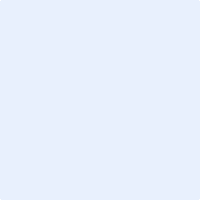 Information forwarded to QM (ERG_Bereich_ts-tqm@mekra.de) through:Q-report created by: